Publicado en Barcelona el 11/10/2018 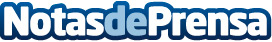 Captio publica su informe anual "El impacto del fraude interno en la gestión de gastos de las empresas"Captio publica su informe anual "El impacto del fraude interno en la gestión de gastos de las empresas" que analiza 1,4 millones de gastos de 10.089 trabajadores de 130 empresas europeas. El fraude interno por trabajador asciende a cerca de 709 euros anuales, un 1,3% más que en el año anterior (700 euros). Los casos más habituales de fraude entre los trabajadores son los de pasar gastos antiguos, justificar varios gastos con el mismo tique y superar el importe máximo autorizado por la empresaDatos de contacto:Ramón Oliver915901582Nota de prensa publicada en: https://www.notasdeprensa.es/captio-publica-su-informe-anual-el-impacto-del Categorias: Nacional Finanzas Viaje Cataluña Turismo Emprendedores Recursos humanos http://www.notasdeprensa.es